基本信息基本信息 更新时间：2023-10-26 21:36  更新时间：2023-10-26 21:36  更新时间：2023-10-26 21:36  更新时间：2023-10-26 21:36 姓    名姓    名张伟伟张伟伟年    龄34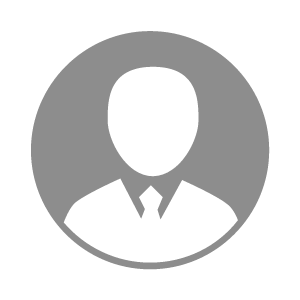 电    话电    话下载后可见下载后可见毕业院校赣州农校邮    箱邮    箱下载后可见下载后可见学    历大专住    址住    址期望月薪10000-20000求职意向求职意向种畜销售员,疫苗销售经理,种畜禽市场策划种畜销售员,疫苗销售经理,种畜禽市场策划种畜销售员,疫苗销售经理,种畜禽市场策划种畜销售员,疫苗销售经理,种畜禽市场策划期望地区期望地区不限不限不限不限教育经历教育经历就读学校：中国农业大学 就读学校：中国农业大学 就读学校：中国农业大学 就读学校：中国农业大学 就读学校：中国农业大学 就读学校：中国农业大学 就读学校：中国农业大学 工作经历工作经历工作单位：自由职业 工作单位：自由职业 工作单位：自由职业 工作单位：自由职业 工作单位：自由职业 工作单位：自由职业 工作单位：自由职业 自我评价自我评价已经考取~执业兽医助理已经考取~执业兽医助理已经考取~执业兽医助理已经考取~执业兽医助理已经考取~执业兽医助理已经考取~执业兽医助理已经考取~执业兽医助理其他特长其他特长